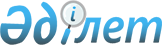 О продлении применения антидемпинговой меры, установленной Решением Комиссии Таможенного союза от 22 июня 2011 г. № 705Решение Коллегии Евразийской экономической комиссии от 4 декабря 2012 года № 244

      В соответствии с абзацем пятым пункта 3 статьи 17 Соглашения о применении специальных защитных, антидемпинговых и компенсационных мер по отношению к третьим странам от 25 января 2008 года Коллегия Евразийской экономической комиссии решила:



      1. Продлить по 17 сентября 2013 г. включительно применение антидемпинговой меры, установленной Решением Комиссии Таможенного союза от 22 июня 2011 г. № 705 «О мерах по защите экономических интересов производителей подшипников качения в Таможенном союзе». 



      2. Государственному таможенному комитету Республики Беларусь, Комитету таможенного контроля Министерства финансов Республики Казахстан, Федеральной таможенной службе в период с даты вступления в силу настоящего Решения по 17 сентября 2013 г. включительно обеспечить взимание антидемпинговой пошлины по ставкам согласно Приложению к Решению Комиссии Таможенного союза от 22 июня 2011 г. № 705 в порядке, установленном для взимания предварительных антидемпинговых пошлин.



      3. Настоящее Решение вступает в силу 21 января 2013 г.      Председатель                               В.Б. Христенко
					© 2012. РГП на ПХВ «Институт законодательства и правовой информации Республики Казахстан» Министерства юстиции Республики Казахстан
				